ҡАРАР                                              ПОСТАНОВЛЕНИЕ«______» _______________2023 й.      № ________  «______» _________________2023 г.О внесении изменений утверждении муниципальной программы«Развитие земельных и имущественных отношений на территории городского округа город Октябрьский Республики Башкортостан»на 2023-2028 годыВ соответствии со ст.179 Бюджетного кодекса Российской Федерации, Федеральным законом от 06.10.2003 №131-ФЗ «Об общих принципах организации местного самоуправления в Российской Федерации», решения Совета городского округа от 15 декабря 2022 № 341 «О бюджете городского округа город Октябрьский Республики Башкортостан на 2023 год и на плановый период 2024 и 2025 годов» (в редакции решения Совета городского округа город Октябрьский Республики Башкортостан от 28 сентября 2023 года № 443)  в целях эффективного управления муниципальным имуществом ПОСТАНОВЛЯЮ:1. Внести в муниципальную программу «Развитие земельных и имущественных отношений на территории городского округа город Октябрьский Республики Башкортостан» на 2023-2028 годы, утвержденную постановлением администрации городского округа город Октябрьский Республики Башкортостан от 18 апреля 2023 года № 834, следующие изменения:а) в паспорте программы раздел ««Ресурсное обеспечение программы» изложить в следующей редакции:б) в паспорте подпрограммы «Управление и распоряжение муниципальным имуществом и иным имуществом, расположенным на территории городского округа город Октябрьский Республики Башкортостан» раздел «Ресурсное обеспечение подпрограммы» изложить в следующей редакции:в) приложение № 2 «План реализации и финансового обеспечения муниципальной программы «Развитие земельных и имущественных отношений на территории городского округа город Октябрьский Республики Башкортостан» на 2023-2028 годы» изложить в редакции согласно приложению к настоящему постановлению.       2. Настоящее постановление обнародовать в читальном зале архивного отдела администрации и разместить на официальном сайте городского округа город Октябрьский Республики Башкортостан (www.oktadm.ru).3. Контроль за исполнением настоящего постановления возложить на первого заместителя главы администрации Черкашнева М.А.И.о. главы администрации 		                                                   А.Е. ПальчинскийПриложение к постановлению администрации городского округа город Октябрьский  Республики Башкортостан «Приложение № 2кмуниципальной программе городского «Развитие земельных и имущественных отношений натерритории городского округа город Октябрьский Республики Башкортостан» на 2023-2028 годы»ПЛАН РЕАЛИЗАЦИИ И ФИНАНСОВОГО ОБЕСПЕЧЕНИЯ МУНИЦИПАЛЬНОЙ ПРОГРАММЫ«Развитие земельных и имущественных отношений на территории городского округа город Октябрьский Республики Башкортостан на 2023-2028 годы»И.о. управляющего делами администрации 											            М.З. Файзуллин+БАШҡОРТОСТАН РЕСПУБЛИКАҺЫОктябрьский ҡалаһы
ҡалаокругыХАКИМИӘТЕ452600, Октябрьский ҡалаһ,Чапаев урамы, 23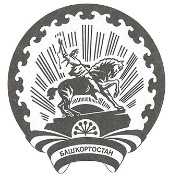 РЕСПУБЛИКА БАШКОРТОСТАНАДМИНИСТРАЦИЯгородского округа
город Октябрьский452600, город Октябрьский,улица Чапаева, 23Ресурсное обеспечение программыОбщий объем финансирования составляет:145 745,7 тыс. руб., из них по годам:2023 год – 30394,2 тыс. руб.2024 год – 22790,2 тыс. руб.2025 год – 21794,5 тыс. руб.2026 год  - 22557,3тыс.руб.2027 год – 23 459,6тыс.руб.2028 год – 24 749,9тыс.руб.Бюджет городского округа 145 745,7 руб.  из них по годам:2023 год – 30394,2 тыс. руб.2024 год – 22790,2 тыс. руб.2025 год – 21794,5 тыс. руб.2026 год  - 22557,3 тыс.руб.2027 год – 23 459,6 тыс.руб.2028 год – 24 749,9 тыс.руб.Ресурсное обеспечение подпрограммыОбщий объем финансирования составляет:75 812,4 тыс. руб.:из них по годам:2023 год – 20 236,5 тыс.руб.2024 год – 13 286,7 тыс.руб.2025 год – 12 289,2 тыс.руб.2026 год – 10 000,0 тыс.руб.2027 год – 10 000,0 тыс.руб.2028 год – 10 000,0 тыс.руб.в том числе за счет средств: Бюджет городского округа 75 812,4 тыс.руб.из них по годам:2023 год – 20 236,5 тыс.руб.2024 год – 13 286,7 тыс.руб.2025 год – 12 289,2тыс.руб.2026 год – 10 000,0 тыс.руб.2027 год – 10 000,0 тыс.руб.2028 год – 10 000,0 тыс.руб.№ п/пНаименование муниципальной программы (подпрограммы, основного мероприятия, мероприятия)Ответственный исполнитель/соисполнители муниципальной программыИсточник финансового обеспечения муниципальной программыРасходы по годам реализации муниципальной программы, тыс. рублей (с одним десятичным знаком после запятой)Расходы по годам реализации муниципальной программы, тыс. рублей (с одним десятичным знаком после запятой)Расходы по годам реализации муниципальной программы, тыс. рублей (с одним десятичным знаком после запятой)Расходы по годам реализации муниципальной программы, тыс. рублей (с одним десятичным знаком после запятой)Расходы по годам реализации муниципальной программы, тыс. рублей (с одним десятичным знаком после запятой)Расходы по годам реализации муниципальной программы, тыс. рублей (с одним десятичным знаком после запятой)Расходы по годам реализации муниципальной программы, тыс. рублей (с одним десятичным знаком после запятой)Срок реализации мероприя-тия, годыЦелевой индикатор и показатель муниципальной программы, для достижения которого реализуется основное мероприятиеЦелевой индикатор и показатель подпро-граммы, для достижения которого реализуется основное мероприятиеНепосредственный результат реализации мероприятия, единица измеренияЗначение непосредственного результата реализации мероприятия (по годам реализации муниципальной программы)Значение непосредственного результата реализации мероприятия (по годам реализации муниципальной программы)№ п/пНаименование муниципальной программы (подпрограммы, основного мероприятия, мероприятия)Ответственный исполнитель/соисполнители муниципальной программыИсточник финансового обеспечения муниципальной программыВсегов том числе по годам:в том числе по годам:в том числе по годам:в том числе по годам:в том числе по годам:в том числе по годам:Срок реализации мероприя-тия, годыЦелевой индикатор и показатель муниципальной программы, для достижения которого реализуется основное мероприятиеЦелевой индикатор и показатель подпро-граммы, для достижения которого реализуется основное мероприятиеНепосредственный результат реализации мероприятия, единица измеренияЗначение непосредственного результата реализации мероприятия (по годам реализации муниципальной программы)Значение непосредственного результата реализации мероприятия (по годам реализации муниципальной программы)№ п/пНаименование муниципальной программы (подпрограммы, основного мероприятия, мероприятия)Ответственный исполнитель/соисполнители муниципальной программыИсточник финансового обеспечения муниципальной программыВсего2023202420252026202720281234567891011121314151516АМуниципальная программа «Развитие земельных и имущественных отношений на территории городского округа город Октябрьский Республики Башкортостан»УЗИО Всего, в том числе:145 745,730394,222790,221794,522557,323 459,624 749,92023-2028хххАМуниципальная программа «Развитие земельных и имущественных отношений на территории городского округа город Октябрьский Республики Башкортостан»УЗИО Бюджет ГО145 745,730394,222790,221794,522557,323 459,624 749,92023-2028хххАМуниципальная программа «Развитие земельных и имущественных отношений на территории городского округа город Октябрьский Республики Башкортостан»УЗИО Федеральный бюджет0,00,00,00,00,00,02023-2028хххАМуниципальная программа «Развитие земельных и имущественных отношений на территории городского округа город Октябрьский Республики Башкортостан»УЗИО Бюджет Республики Башкортостан0,00,00,00,00,00,02023-2028хххАМуниципальная программа «Развитие земельных и имущественных отношений на территории городского округа город Октябрьский Республики Башкортостан»УЗИО Внебюджетные источники0,00,00,00,00,00,02023-2028хххРегиональные проекты отсутствуютРегиональные проекты отсутствуютРегиональные проекты отсутствуютРегиональные проекты отсутствуютРегиональные проекты отсутствуютРегиональные проекты отсутствуютРегиональные проекты отсутствуютРегиональные проекты отсутствуютРегиональные проекты отсутствуютРегиональные проекты отсутствуютРегиональные проекты отсутствуютРегиональные проекты отсутствуютРегиональные проекты отсутствуютРегиональные проекты отсутствуютРегиональные проекты отсутствуютРегиональные проекты отсутствуютРегиональные проекты отсутствуютОсновное мероприятие в рамках регионального проектаУЗИОВсего, в том числе:0,00,00,00,00,00,00,02023-2028хххххОсновное мероприятие в рамках регионального проектаУЗИОБюджет ГО0,00,00,00,00,00,00,02023-2028Основное мероприятие в рамках регионального проектаУЗИОФедеральный бюджет0,00,00,00,00,00,00,02023-2028Основное мероприятие в рамках регионального проектаУЗИОБюджет Республики Башкортостан0,00,00,00,00,00,00,02023-2028Основное мероприятие в рамках регионального проектаУЗИОВнебюджетные источники2023-20281.Подпрограмма 1 «Управление и  распоряжение муниципальным имуществом и иным имуществом на территории городского округа город Октябрьский Республики Башкортостан»УЗИОВсего, в том числе:75812,420236,513286,712 289,210000,010000,010000,02023-20281,2, 31.Подпрограмма 1 «Управление и  распоряжение муниципальным имуществом и иным имуществом на территории городского округа город Октябрьский Республики Башкортостан»УЗИОБюджет ГО75812,420236,513286,712 289,210000,010000,010000,02023-20281,2, 31.Подпрограмма 1 «Управление и  распоряжение муниципальным имуществом и иным имуществом на территории городского округа город Октябрьский Республики Башкортостан»УЗИОФедеральный бюджет0,00,00,00,00,00,00,02023-20281,2, 31.Подпрограмма 1 «Управление и  распоряжение муниципальным имуществом и иным имуществом на территории городского округа город Октябрьский Республики Башкортостан»УЗИОБюджет Республики Башкортостан0,00,00,00,00,00,00,02023-20281,2, 31.Подпрограмма 1 «Управление и  распоряжение муниципальным имуществом и иным имуществом на территории городского округа город Октябрьский Республики Башкортостан»УЗИОВнебюджетные источники0,00,00,00,00,00,00,02023-20281,2, 31.1Мероприятие Учет, оформление и распоряжение муниципальным имуществом городского округа город Октябрьский Республики БашкортостанВсего, в том числе:2495,0755,0420,0420,0300,0300,0300,02023-2028Мероприятие Учет, оформление и распоряжение муниципальным имуществом городского округа город Октябрьский Республики БашкортостанБюджет ГО2495,0755,0420,0420,0300,0300,0300,02023-2028Мероприятие Учет, оформление и распоряжение муниципальным имуществом городского округа город Октябрьский Республики БашкортостанФедеральный бюджет0,00,00,00,00,00,00,02023-2028Мероприятие Учет, оформление и распоряжение муниципальным имуществом городского округа город Октябрьский Республики БашкортостанБюджет Республики Башкортостан0,00,00,00,00,00,00,02023-2028Мероприятие Учет, оформление и распоряжение муниципальным имуществом городского округа город Октябрьский Республики БашкортостанВнебюджетные источники0,00,00,00,00,00,00,02023-20281.1.1.Внесение данных в реестр муниципального имущества УЗИО Бюджет ГО ххххххх2023 -202811.1.Уровень полноты и своевременности отражения движения муниципального имущества в Реестре муниципального имущества, %Уровень полноты и своевременности отражения движения муниципального имущества в Реестре муниципального имущества, %2023 –100,02024-100,02025- 100,02026 –100,02027 –100,02028 -100,01.1.2своевременное отражение движения муниципального имущества в программных продуктахУЗИОхххххххх2023 -202811.1Уровень полноты и своевременности отражения движения муниципального имущества в Реестре муниципального имущества, %Уровень полноты и своевременности отражения движения муниципального имущества в Реестре муниципального имущества, %2023 –100,02024 - 100,02025 -  100,02026 –100,02027 –100,02028 -100,01.1.3обеспечение подготовки документов, необходимых для государственного кадастрового учета и государственной регистрации права муниципальной собственности на объекты недвижимого имущества, в том числе на выявленные бесхозяйные объекты и выморочное имуществоУЗИО515,0365,030,030,030,030,030,02023 -20282,31.2Доля объектов по которым оформлено право муниципальной собственности на выявленное бесхозяйное и выморочное имущество, %Доля объектов по которым оформлено право муниципальной собственности на выявленное бесхозяйное и выморочное имущество, %2023 –50,02024 - 55,02025 -  60,02026 –60,02027 –60,02028 – 60,01.1.4определение рыночной стоимости муниципального имущества и прав на негоУЗИО1980,0390,0 390,0390,0270,0270,0270,02023-20282,31.3., 1,4Доля муниципальных объектов казны нежилого фонда, вовлеченных в гражданский оборот, к количеству объектов казны нежилого фонда, подлежащих вовлечению, % Уровень исполнения плана мобилизации доходов от использования, продажи муниципального имущества, %Доля муниципальных объектов казны нежилого фонда, вовлеченных в гражданский оборот, к количеству объектов казны нежилого фонда, подлежащих вовлечению, % Уровень исполнения плана мобилизации доходов от использования, продажи муниципального имущества, %2023 –83,02024 - 85,02025 -  87,02026 –89,02027 –90,02028 -90,02023 –100,02024 - 100,02025 - 100,02026 –100,02027 –100,02028 -100,01.1.5проведение аукционов по продаже муниципального имущества и прав на негоУЗИО2023-20282,31.3, 1.4Доля муниципальных объектов казны нежилого фонда, вовлеченных в гражданский оборот, к количеству объектов казны нежилого фонда, подлежащих вовлечению, % Уровень исполнения плана мобилизации доходов от использования, продажи муниципального имущества, %Доля муниципальных объектов казны нежилого фонда, вовлеченных в гражданский оборот, к количеству объектов казны нежилого фонда, подлежащих вовлечению, % Уровень исполнения плана мобилизации доходов от использования, продажи муниципального имущества, %2023 –83,02024 - 85,02025 - 87,02026 –89,02027 –90,02028 -90,02023 –100,02024 - 100,02025 - 100,02026 –100,02027 –100,02028 -100,01.2.Мероприятие «Содержание и обслуживание объектов казныУЗИОВсего, в том числе73317,419481,512866,711869,29700,09700,09700,02023-20281.2.Мероприятие «Содержание и обслуживание объектов казныУЗИОБюджет ГО73317,419481,512866,711869,29700,09700,09700,02023-20281.2.Мероприятие «Содержание и обслуживание объектов казныУЗИОФедеральный бюджет0,00,00,00,00,00,00,02023-20281.2.Мероприятие «Содержание и обслуживание объектов казныУЗИОБюджет Республики Башкортостан0,00,00,00,00,00,00,02023-20281.2.Мероприятие «Содержание и обслуживание объектов казныУЗИОВнебюджетные источники0,00,00,00,00,00,00,02023-20281.2.1содержание и ремонт объектов казны городского округа город ОктябрьскийУЗИО71546,518806,611866,711845,29676,09676,09676,02023-202811.5.Доля объектов недвижимости, составляющих имущество казны, свободных от прав третьих лиц, по которым обеспечено содержание и сохранность, %Доля объектов недвижимости, составляющих имущество казны, свободных от прав третьих лиц, по которым обеспечено содержание и сохранность, %2023 –100,02024 - 100,02025 -  100,02026 –100,02027 –100,02028 – 100,01.2.2.обеспечение сохранности имущества казныУЗИО564,7564,70,00,00,00,00,02023-202811.5.Доля объектов недвижимости, составляющих имущество казны, свободных от прав третьих лиц, по которым обеспечено содержание и сохранность, %Доля объектов недвижимости, составляющих имущество казны, свободных от прав третьих лиц, по которым обеспечено содержание и сохранность, %2023 –100,02024 - 100,02025 -  100,02026 –100,02027 –100,02028 – 100,01.2.3обеспечение списания и утилизации имущества казныУЗИО1206,2110,21000,024,024,024,024,02023-20281хххх2.Подпрограмма «Управление и распоряжение земельными участками городского округа город Октябрьский Республики Башкортостан»УЗИОВсего, в том числе:600,0100,0100,0100,0100,0100,0100,02023-2028Исполнение бюджета ГО в рамках муниципальных программ2.Подпрограмма «Управление и распоряжение земельными участками городского округа город Октябрьский Республики Башкортостан»УЗИОБюджет ГО600,0100,0100,0100,0100,0100,0100,02023-20282.Подпрограмма «Управление и распоряжение земельными участками городского округа город Октябрьский Республики Башкортостан»УЗИОФедеральный бюджет0,00,00,00,00,00,00,02023-20282.Подпрограмма «Управление и распоряжение земельными участками городского округа город Октябрьский Республики Башкортостан»УЗИОБюджет Республики Башкортостан0,00,00,00,00,00,00,02023-20282.Подпрограмма «Управление и распоряжение земельными участками городского округа город Октябрьский Республики Башкортостан»УЗИОВнебюджетные источники0,00,00,00,00,00,00,02023-20282.1Мероприятие «Учет, оформление и распоряжение земельными участками городского округа город Октябрьский Республики Башкортостан»УЗИОВсего, в том числе:600,0100,0100,0100,0100,0100,0100,02023-20282.1Мероприятие «Учет, оформление и распоряжение земельными участками городского округа город Октябрьский Республики Башкортостан»УЗИОБюджет ГО600,0100,0100,0100,0100,0100,0100,02023-20282.1Мероприятие «Учет, оформление и распоряжение земельными участками городского округа город Октябрьский Республики Башкортостан»УЗИОФедеральный бюджет0,00,00,00,00,00,00,02023-20282.1Мероприятие «Учет, оформление и распоряжение земельными участками городского округа город Октябрьский Республики Башкортостан»УЗИОБюджет Республики Башкортостан0,00,00,00,00,00,00,02023-20282.1Мероприятие «Учет, оформление и распоряжение земельными участками городского округа город Октябрьский Республики Башкортостан»УЗИОВнебюджетные источники0,00,00,00,00,00,00,02023-20282.1.1внесение сведений о земельных участках в реестр муниципального имуществаУЗИОхххххххх2023-202812.1Уровень полноты и своевременности отражения движения муниципальных земельных участков в Реестре муниципального имущества, %Уровень полноты и своевременности отражения движения муниципальных земельных участков в Реестре муниципального имущества, %2023 –100,02024 - 100,02025 -  100,02026 –100,02027 –100,02028 -100,02.1.2организация опубликования информационных сообщений о предоставлении (предварительном согласовании предоставления) и проведении аукционов по продаже земельных участков и права аренды на них180,030,030,030,030,030,030,02023-20282,32.2Подготовка документации к аукционам по муниципальным земельным участкам, шт.Подготовка документации к аукционам по муниципальным земельным участкам, шт.2023 –202024 - 102025 -  102026 –102027 –102028 -102.1.3обеспечение определения рыночной стоимости земельных участков и права аренды на них420,070,070,070,070,070,070,02023-202822.2, 2.3Подготовка документации к аукционам по муниципальным земельным участкам, шт.Уровень исполнения плана мобилизации доходов от использования, продажи находящихся в муниципальной собственности земельных участков:, %Подготовка документации к аукционам по муниципальным земельным участкам, шт.Уровень исполнения плана мобилизации доходов от использования, продажи находящихся в муниципальной собственности земельных участков:, %2023 –202024 - 102025 -  102026 –102027 –102028 -102023 –100,02024 - 100,02025 -  100,02026 –100,02027 –100,02028 -100,02.1.4проведение аукционов по продаже земельных участков и права аренды на нихххххххх2023-20282,32.2., 2.3Подготовка документации к аукционам по муниципальным земельным участкам, шт.Уровень исполнения плана мобилизации доходов от использования, продажи находящихся в муниципальной собственности земельных участков:, %Подготовка документации к аукционам по муниципальным земельным участкам, шт.Уровень исполнения плана мобилизации доходов от использования, продажи находящихся в муниципальной собственности земельных участков:, %2023 –202024 - 102025 -  102026 –102027 –102028 -102023 –100,02024 - 100,02025 -  100,02026 –100,02027 –100,02028 -100,02.1.5Претензионно-исковая работа по взысканию задолженности по арендной плате за муниципальные земельные участкиУЗИОхххххххх2023-202822.4Уровень собираемости арендной платы за муниципальные земельные участки в, %Уровень собираемости арендной платы за муниципальные земельные участки в, %2023 –72,02024 - 75,02025 - 77,02026 –79,02027 –82,02028 -85,0	3.Основное мероприятие «Обеспечение реализации муниципальной программы «Развитие земельных и имущественных отношений на территории городского округа город Октябрьский Республики БашкортостанУЗИО МКУ»ЦБУ»Всего, в том числе:69333,310057,79403,59405,312457,313359,614649,92023-2028ххОбеспечение деятельности учреждения в рамках возложенных полномочий	3.Основное мероприятие «Обеспечение реализации муниципальной программы «Развитие земельных и имущественных отношений на территории городского округа город Октябрьский Республики БашкортостанУЗИО МКУ»ЦБУ»Бюджет ГО69333,310057,79403,59405,312457,313359,614649,9	3.Основное мероприятие «Обеспечение реализации муниципальной программы «Развитие земельных и имущественных отношений на территории городского округа город Октябрьский Республики БашкортостанУЗИО МКУ»ЦБУ»Федеральный бюджет0,00,00,00,00,00,00,0	3.Основное мероприятие «Обеспечение реализации муниципальной программы «Развитие земельных и имущественных отношений на территории городского округа город Октябрьский Республики БашкортостанУЗИО МКУ»ЦБУ»Бюджет Республики Башкортостан0,00,00,00,00,00,00,0	3.Основное мероприятие «Обеспечение реализации муниципальной программы «Развитие земельных и имущественных отношений на территории городского округа город Октябрьский Республики БашкортостанУЗИО МКУ»ЦБУ»Внебюджетные источники0,00,00,00,00,00,00,0